		Notice of Action   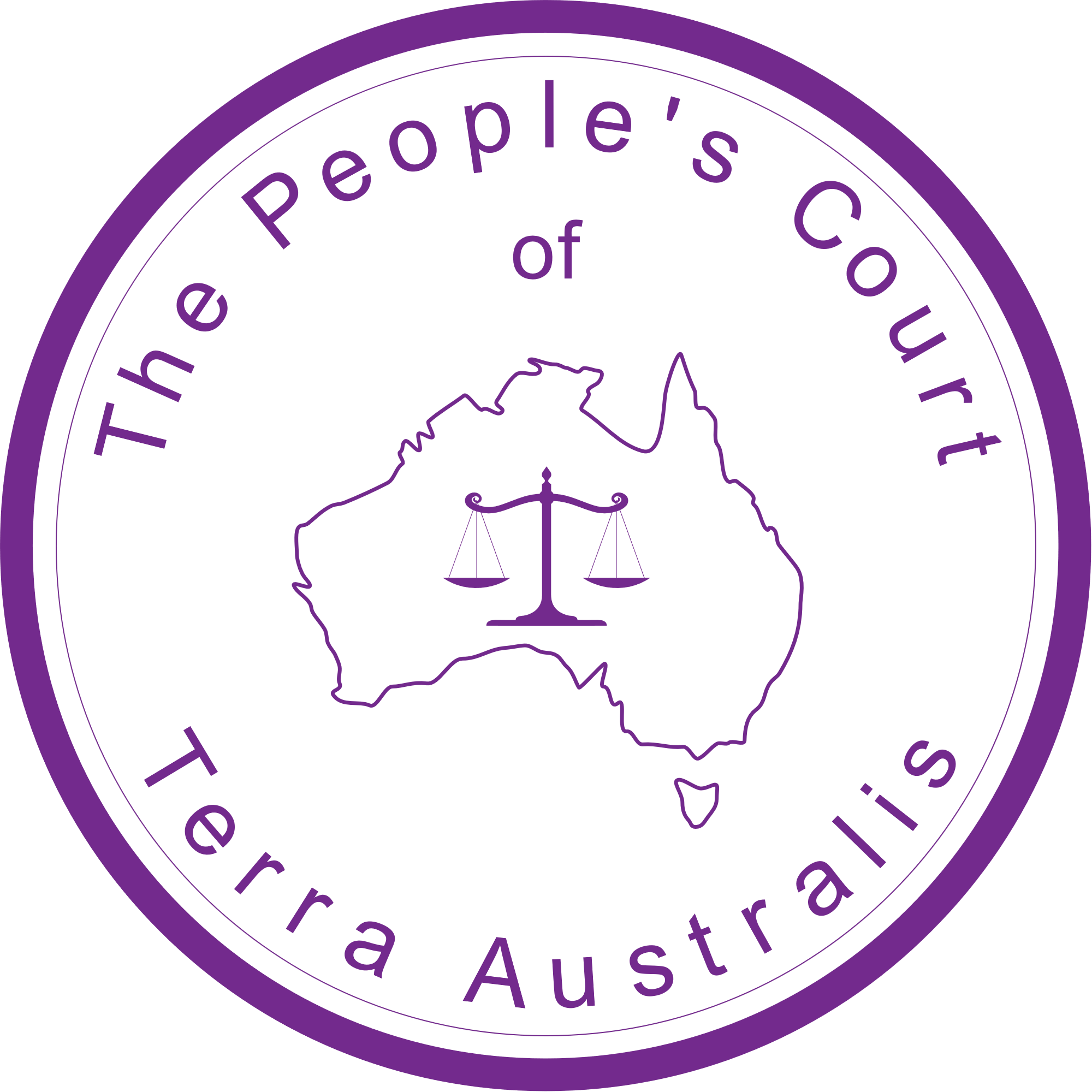 on the date known as “date”c/o- “your street address”the living woman “their name”“their street address”Notice to Principal is Notice to AgentNotice to Agent is Notice to PrincipalPursuant to the ‘Notice of Impending Action’ served on you, the living woman “their name”, dated “date”, you, the living woman “their name” have failed to arrange or pay the outstanding amount of $amount to the living woman, ‘your given names’, of the family “family name” in accordance with Invoice invoice number previously served on you.That failure to respond as herein required to this Affiant/Claimant the living woman, ‘your given names’, of the family “family name”, within the herein prescribed time of thirty (30) days will be deemed by this Claimant/Affiant, the living woman, ‘your given names’, of the family “family name”, to invoke the doctrine of Tacit Acquiescence and admission, to recover, in commerce, the lost or damaged properties plus damages, penalties and costs, andThat failure to respond as herein required to this Affiant/Claimant, you, the living woman, ‘your given names’, of the family “family name”, within the herein prescribed time of thirty (30) days, the living woman “their name” have agreed the invocation of acquiescence and commercial lien to be executed against including, but not limited to the property, superannuation and future earnings of the living woman “their name” to the value of sum certain $????To stop/avoid this Commercial Lien being perfected and subsequent rightful and legal claim on your assets, you must rebut point for point my Statement of Truth “Affidavit” attached as “Annexure A” within 30 days.Annexure AStatement of Truth
“Affidavit”